Appendix 3 – Posters to be displayed in or near to exam room Taken from JCQ Instructions for Conducting Examinations 1 September 2016 to 31 August 2017 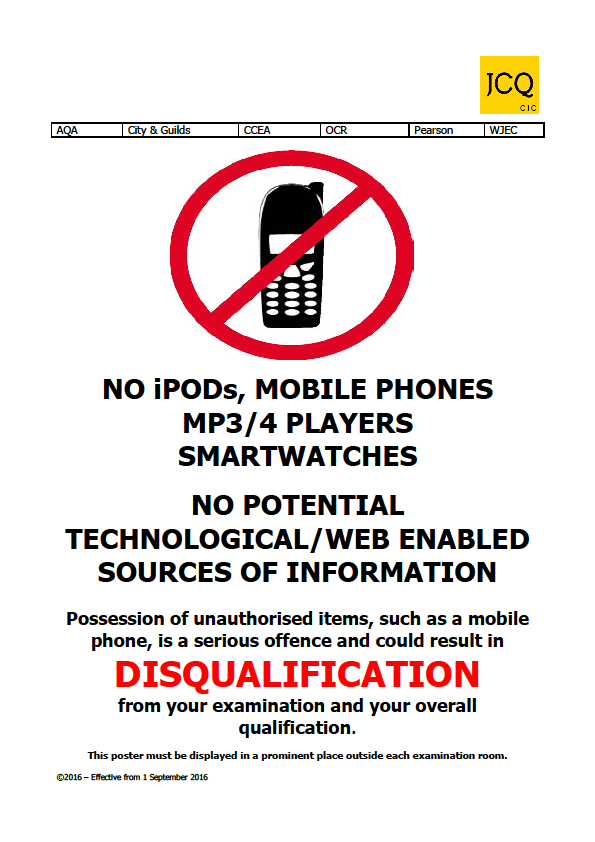 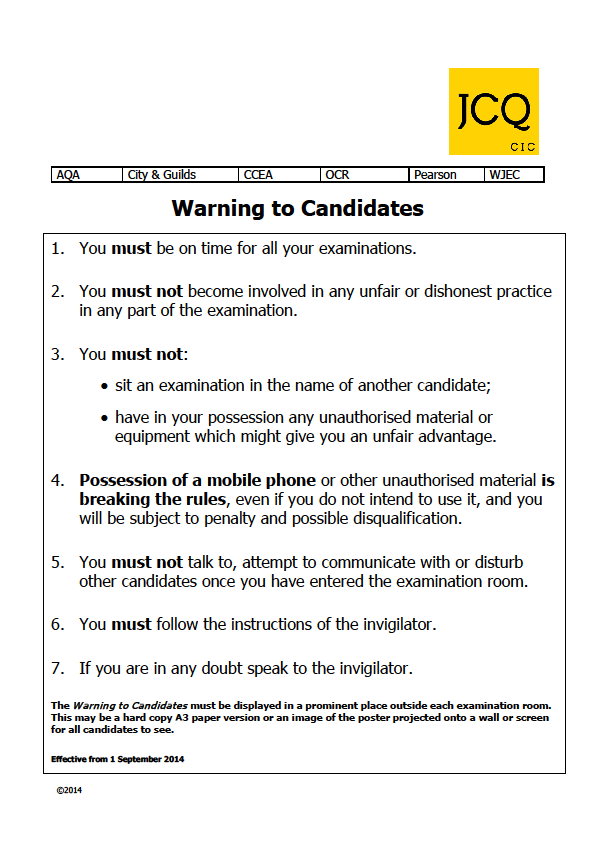 